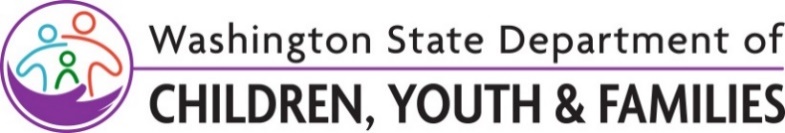 DCYF waxay Aqbalaysaa Arjiyada Kooxda Latalinta Waalidka (Parent Advisory Group, PAG)Department of Children, Youth, and Families (DCYF) waxay ka qaadaysaa shakhsiyaadka doonaya inay ka shaqeeyaan hay'ada Kooxda Latalinta Waalidka. Waaxda marka la joogo, waxa aanu u aragnaa in waalidka inay yihiin caruurtooda macalinka ugu horeeya ee ugu muhiimsan. Waxa aanu qaadanaysaa waalid ama koriyayaal ilme ama caruurta u dhaxaysa da'da 0-17 ee degan Gobolka Washington ee khibrad u leh mid ama wax ka badan adeegyada ay bixiyaan DCYF ama hay'adaha kale ee gobolka, oo waxaa kamid ah laakiin kuma koobna; Dib u Dejinta Caruurta, Waxbarashada Caruurnimada Hore iyo Barnaamijka Kaalmada (Early Childhood Education and Assistance Program, ECEAP), Head Start, Child Care, Foster Care, Child Welfare, TANF, iwm.Macluumaadka Kooxda Latalinta WaalidkaKooxda Latalinta Waalidka (PAG) ee DCYF waxaa la sameeyay 2007 oo waa gudi wanaagsan oo iskugu keenta codadka waalidka DCYF; oo iminka waxay balaadhinaysaa baaxadeeda oo waxay ku dartay samofalka ilmaha. Ujeedada kooxdan waxaa weeye in la wadaago oo laga wada hadlo fikirada cusub, in la bixiyo talo iyo tilmaamo, siyaasadaha iyo barnaamijyada "tijaabada-waalidka", oo waxay gacan ka gaystaan qaabaynta mustaqbalka ee adeegyada DCYF. Ka qayb galka waalidka ayaa muhiim u ah inay helaan siyaasado iyo barnaamijyo lagu taageerayo xoojinta iyo baahiyaha qoysaska.Xubnaha waxay kasoo kala jeedaan deegaanada Washington, qoomiyadaha, iyo dhaqanada kala duwan oo waxay xubin ka yihiin sinaanta qoomiyada iyo tixgelinta dhaqanka iyo wakaalada turjubaanka kuwaas oo qayb muhiim ah ka ah shaqadooda. XubinimadaXubnaha waxay jagada hayaan ugu yaraan laba sano oo waxay ku eeg tahay Juun 30 ee sanadka labaad. PAG waxay kulantaa ugu yaraan lix jeer sanadkii. Xubnaha PAG waxaa looga fadhiyaa inay ka qayb galaan badanaa kulmada oo waa inay diyaar u yihiin inay si firfircoon uga qayb galaan kulanka.Xubnuhu waxay u qalmaan in loo gudo kharashka safarka kulamada foolka-foolka ah si ay gacan uga qaadato ka qayb galka. Gudista kharashka waxaa kamid ah, laakiin kuma koobna; safarka, kirada gaadhi, diyaarada, hudheelka, cuntada, kirada jidka, iwm.  Gudista kharashka safarku waxay ku salaysnaan doontaa xadiga gudista ee gobolka oo waxay waafaqsan tahay Shuruucda Socdaalka ee Xafiiska Maamulida Dhaqaale ee Gobolka Washington. Xadiga wakhtiga ee socdaalka waxaa laga heli karaa: http://www.ofm.wa.gov/policy/10.90.htm#10.90.10. Xubnuhu waxay sidoo kale u qalmayaan gudista kharashka daryeelka ilmaha ee kulanka Foolka-foolka ah; waxa aanu ka dalbanaa inay xubnuhu doontaan daryeel ilmaha oo ay leeyihiin. Nidaamka iyo WakhtigaJuun 30, 2023:		Wakhtiga Arjigu Ku Eeg YahayJulaay 17, 2023:	Naqdinta ArjiyadaJulaay 24, 2023:	Naqdinta ArjiyadaAgoosto 2023:		Shuruudaha Xubintu waxay Bilaabi doontaaAgoosto 11, 2023:	Kulanka Kowaad ee Xubnaha Markaa La MagaabaySu'aalo Dheeraad ahWaxa aanu kugu soo dhawaynaynaa inaad ka jawaabto su'aalo qaab kaa caawin kara inaad si wanaagsan naftaada usoo bandhigto. Waxaa kamid noqon kara jawaabo qoraal ah, fiidyaw (YouTube), gudbin elektoroonig ah, ama wada hadal taleefanka ah.  Hadii aad doonayso inaad qabsato balan taleefanka ah oo aad kaga hadlayso su'aalo, fadlan nagala soo xidhiidh dcyf.communityengagement@dcyf.wa.gov ugu danbayn Juun 19, 2023. Hadii kale, fadlan buuxi su'aalaha oo waxa aad usoo gudbisaa mid kamid ah qaababka soo socda ugu danbayn Juun 30, 2023:Waxa aad nagala soo xidhiidhi kartaa (dcyf.communityengagement@dcyf.wa.gov) wixii su’aalo ah.Dhamaan macluumaadka hoos lagu sheego waxa loo isticmaali doonaa ka shaqaynta shaqaalaysiintan. Waad ku mahadsan tahay inaad buuxiso.Magaca:       		Magaalada:       Lambarka Taleefanka:       				Cinwaanka Iimeelka:       Qaabka ugu wanaagsan ee aanu kuula soo xidhiidhi karno?       Qoomiyada iyo Isirka (Ikhtiyaar):       Maxaad u doonaysaa inaad uga shaqayso Kooxda Latalinta Waalidka?Waa maxay khibrada aad u leedahay DCYF oo ay ku jiraan nidaamyada Samofalka Ilmaha, Dib u Dejinta Caruurta, iyo Waxbarashada Hore? Hadii ay waxba tahay, waxa aad ku jawaabi kartaa Waxba.Waa maxay da'da ilmahaaga(caruurtaada)?  - Fadlan ku qor da'da ilmahaaga(caruurtaada).Waalidka/koriyaha ahaan maxaad kaga heshey oo maxaad ku jeceshahay?Miyaad wakhti xaadirkan ama hore uga qayb gashay kooxda waalidka ama kaalin wakhti ku deeq oo caruurtaada ah? Hadii ay sidaa tahay, fadlan waxa aad muuqaal guud naga siisaa kaalintaada iyo khibradaada. Miyaad wakhtiga ay kaaga baahin kaa go'an tahay inaad siiso Kooxda Latalinta Waalidka - hal maalin oo buuxda (foolka-fool) iyo shan - lix kulan dhacdooyin (maqal iyo muuqaal) sanad kasta? HAA	MAYA	Hadii ay maya tahay, fadlan noo sharax:Adeegyadee ayaad doonaysaa ama aad khibrad u leedahay?Iyada oo laga duulayo liiska, fadlan waxa aad nala wadaagtaa sheeko ku saamaysay ama kugu khasabtay inaad hesho khibrad (ikhtiyaar).Saamayn noocee ah ayaad rajaynaysaa in kooxdan ay ku arki doonto Gobolka Washington, oo sidee ayaad dadaalka uga qayb qaadan doonto?Sidee u maqashay fursadan?Fadlan noo sheeg wixii kale ee aad doonayso in aanu adiga, qoyskaaga iyo khibradaada ka ogaano.Iimeel:dcyf.communityengagement@dcyf.wa.govElektoroonig ahaan:SurveyMonkeySamofalka Ilmaha Hindiga ahSamofalka IlmahaEarly AchieversDaryeelka Ilmaha Liisanka HaystaBarnaamijka Bilaa Guriga (McKinney Vento)Taageerada Hore ee Sabiyada iyo Caruurta Socod Baradka ah (ESIT)Daryeelka Ilmaha ee Xiliyeedka Adeegyada Waxka Qabadka iyo Kahortaga Caruunimada Hore (Early Childhood Intervention and Prevention Services, ECLIPSE/MTCC)Booqashada GurigaMaqaaxida Bulshada Working Connections Child CareKaleidoscope Play and Learn GroupsTemporary Assistance for Needy Families (TANF)Washington Kindergarten Inventory of Developing Skills (WaKIDS)Head Start/Early Head StartTribal ECEAPTaageerada Qoysaska Cid Xubin Qoys Ahi Ka Xidhan Tahay  Kaalmada iyo Waxbarahada Caruurnimada Hore Barnaamijka (ECEAP) Kooxaha Aabaha Adeegyada Dib u Dejinta Handhaqanka Waxkale:        Adeegyada Gudbinta iyo Khayraadka Daryeelka IlmahaIskaashatada Deegaanka ee Waxbarashada HoreFoster Care